.INTRO:	16 temps d’intro avant de débuter la danse. (Aucun tag, aucun restart).[1-8]	CROSS, SWEEP FWD, MODIFIED HEEL JACK[9-16]	SIDE, SWEEP BACK, SAILOR 1/4 TURN R, 1/4 TURN R and CHASSÉ to L, 1/2 TURN L and CHASSÉ to R, SAILOR 1/2 TURN L[17-24]          STEP, 1/4 TURN L WITH CROSS SHUFFLE, 1/2 TURN R WITH CROSS SHUFFLE, SIDE HEEL & CROSS[25-32]          LARGE STEP WITH DRAG, TOUCH, KICK BACK HEEL, BALL POINT & POINT, SAILOR 1/2 TURN RRECOMMENCER AU DÉBUTShape of You (fr)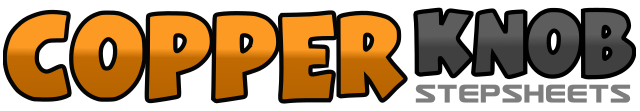 .......Compte:32Mur:4Niveau:Intermédiaire.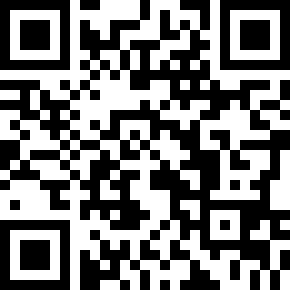 Chorégraphe:Guy Dubé (CAN) & Serge Légaré (CAN) - Avril 2017Guy Dubé (CAN) & Serge Légaré (CAN) - Avril 2017Guy Dubé (CAN) & Serge Légaré (CAN) - Avril 2017Guy Dubé (CAN) & Serge Légaré (CAN) - Avril 2017Guy Dubé (CAN) & Serge Légaré (CAN) - Avril 2017.Musique:Shape of You - Ed SheeranShape of You - Ed SheeranShape of You - Ed SheeranShape of You - Ed SheeranShape of You - Ed Sheeran........1-2Pied G croisé devant le pied D, glisser la pointe D de l’arrière vers l’avant en demi-cercle à l’extérieur (sweep)3&4Pied D croisé devant le pied G, pied G à gauche, toucher le talon D devant en diagonale à droite&5Pied D à côté du pied G, toucher la pointe G croisé derrière le talon D&6Pied G derrière, toucher le talon D devant en diagonale à droite&7Pied D à côté du pied G, toucher le talon G devant en diagonale à gauche&8Pied G à côté du pied D, pied D croisé devant le pied G&1Pied G à gauche, glisser la pointe D de l’avant vers l’arrière en demi-cercle à l’extérieur (sweep)2&3Pied D derrière en 1/4 tour à droite, pied à côté du pied D, pied D devant4&51/4 tour à droite et chassé G,D,G à gauche6&71/2 tour à gauche et chassé D,G,D à droite8&1Pied G croisé derrière, 1/2 tour à gauche et pied D sur place, pied G devant2Pied D devant3&41/4  tour à gauche pied G croisé devant, pied D à droite, pied G croisé devant5&61/2 tour à droite pied D croisé devant, pied G à gauche, pied D croisé devant&7Pied G à gauche, toucher talon D devant en diagonale à droite&8Pied D à côté du pied gauche, pied G croisé devant1-2Grand pas du pied D à droite en glissant pied G vers pied D, taper la pointe G à côté du pied D3&4Kick pied G devant, pied G derrière, talon D devant&5Pied D à côté du pied gauche, pied G pointé à gauche&6Pied G à côté du pied droite, pied D pointé à droite7&8Pied D croisé derrière, 1/4 tour à droite pied G sur place, 1/4 tour à droite pied D devant